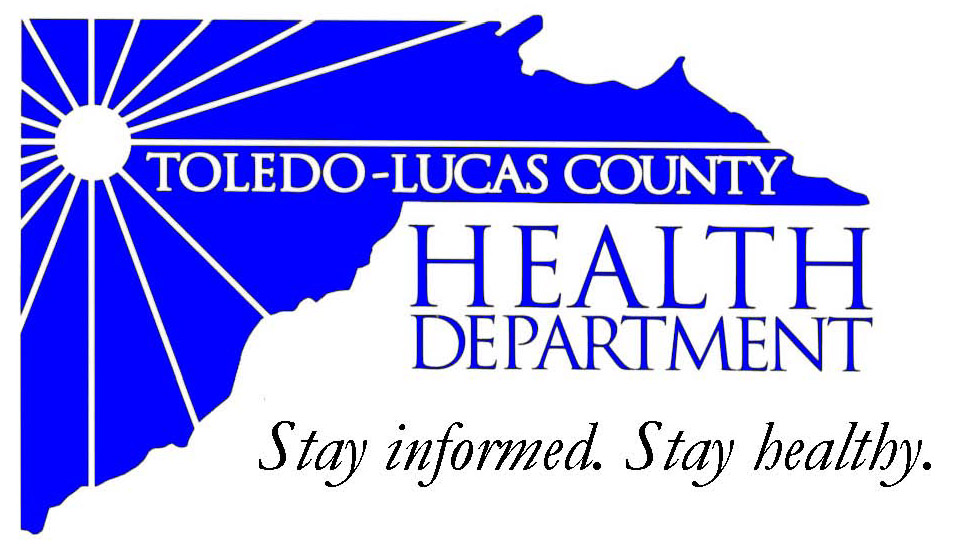 For Immediate ReleaseMarch 27, 2014Public Information Officer Stacy DeBruyne(419) 213-4143Health Information: Juki’s Tattoo ClarificationThe Toledo-Lucas County Health Department would like to clarify that listed in the court ruling for restitution to all Lucas County victims that had to be tested for infectious diseases only pertains to the few individuals that were identified in court documents. ###        AN EQUAL OPPORTUNITY EMPLOYERThe Toledo-Lucas County Health Department operates in accordance with Title VI of the Civil Rights Act of 1964Visit us on the web at:  www.lucascountyhealth.com